Результаты работы МФЦ г. Сургута 30.06.2014 по 05.07.2014Диаграмма посещаемости (почасовая) Основные показатели МФЦ г. Сургута за отчетный период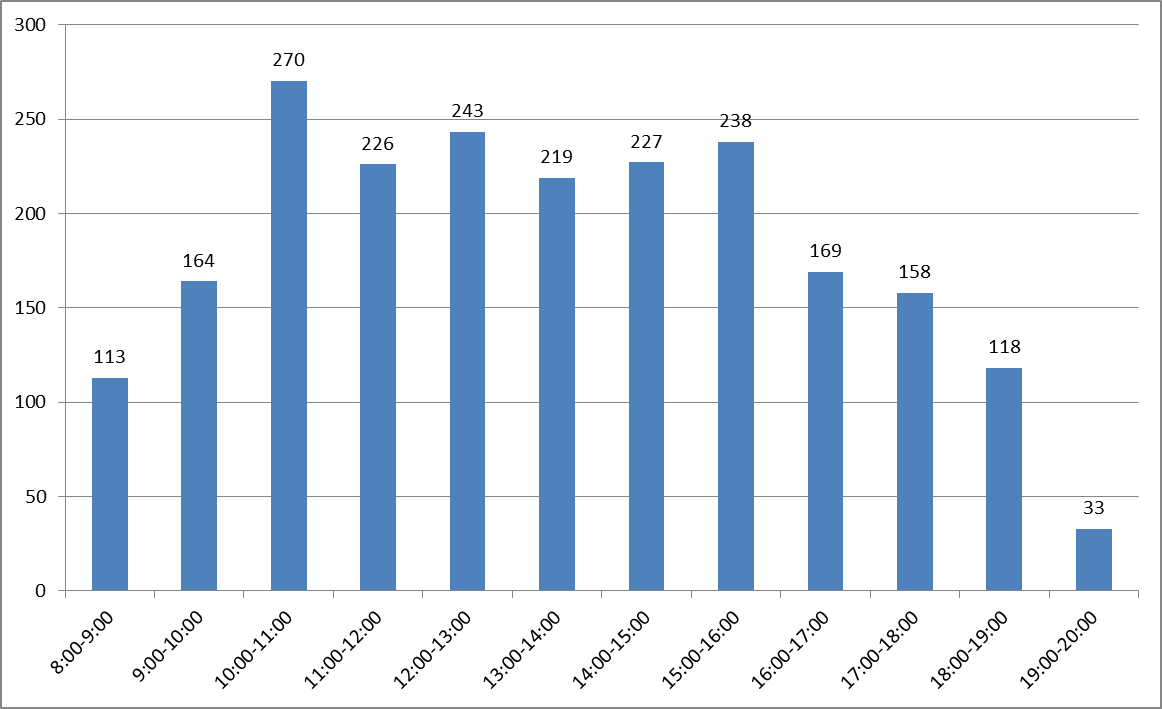 Обслужено 2310 человек, в том числе:- на удаленных рабочих местах – 60- по предварительной записи – 72. Количество сформированных дел – 1314, в том числе:- на удаленных рабочих местах – 41.Среднее время ожидания в очереди –24 минуты.Среднее время обслуживания одного заявителя – 20 минут.Наиболее востребованные услуги:- государственная регистрация прав на недвижимое имущество и сделок с ним;- предоставление денежной компенсации расходов на проезд в городском пассажирском транспорте общего пользования отдельным категориям населения;- предоставление мер социальной поддержки.- прием документов для получения (замены) паспорта гражданина РФ, удостоверяющего личность гражданина РФ на территории РФ.